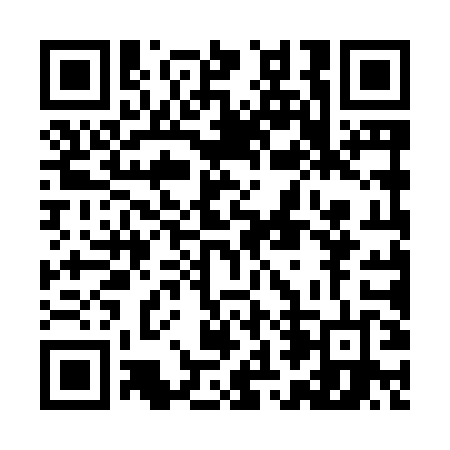 Prayer times for Byczki Podgaj, PolandMon 1 Apr 2024 - Tue 30 Apr 2024High Latitude Method: Angle Based RulePrayer Calculation Method: Muslim World LeagueAsar Calculation Method: HanafiPrayer times provided by https://www.salahtimes.comDateDayFajrSunriseDhuhrAsrMaghribIsha1Mon4:146:1412:445:117:149:072Tue4:116:1212:435:127:169:093Wed4:086:1012:435:137:189:114Thu4:066:0712:435:147:199:135Fri4:036:0512:425:157:219:166Sat4:006:0312:425:177:239:187Sun3:576:0012:425:187:249:208Mon3:545:5812:425:197:269:239Tue3:515:5612:415:207:289:2510Wed3:485:5412:415:217:299:2811Thu3:455:5112:415:237:319:3012Fri3:415:4912:415:247:339:3313Sat3:385:4712:405:257:359:3514Sun3:355:4512:405:267:369:3815Mon3:325:4312:405:277:389:4016Tue3:295:4112:405:287:409:4317Wed3:265:3812:395:297:419:4518Thu3:225:3612:395:317:439:4819Fri3:195:3412:395:327:459:5120Sat3:165:3212:395:337:469:5321Sun3:135:3012:395:347:489:5622Mon3:095:2812:385:357:509:5923Tue3:065:2612:385:367:5110:0224Wed3:025:2412:385:377:5310:0525Thu2:595:2212:385:387:5510:0826Fri2:565:2012:385:397:5710:1127Sat2:525:1812:375:407:5810:1428Sun2:485:1612:375:418:0010:1729Mon2:455:1412:375:428:0210:2030Tue2:415:1212:375:448:0310:23